Městská část Praha - Čakovice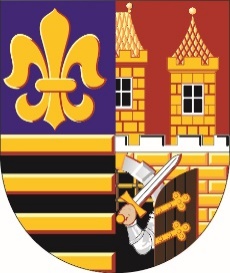 náměstí 25. března 121/1, 196 00 Praha–Čakovice, IČ: 00231291Ing. Jiří Vintiška - starostaTel:  +420 283 061 412,  sekr. 283 061 410,  datová schránka: 3pybpw9e-mail : Jiri.Vintiska@cakovice.czVolby do zastupitelstev obcí konané ve dnech 23. a 24. září 2022Jmenování zapisovatele volební okrskové komise V souladu s § 17 odst. 6 zákona č. 491/2001 Sb., o volbách do zastupitelstev obcí a o změně některých zákonů, ve znění pozdějších předpisů pro nadcházející volby do zastupitelstev obcí, zastupitelstev městských obvodů a městských částí ve statutárních městech a do zastupitelstva hl. m. Prahy a zastupitelstev jeho městských částí, jmenuji tímto zapisovatele/lky okrskových volebních komisí:č. okrsku 	26001 - 	JUDr. Jan ŠtainbruchZŠ Dr. Edvarda Beneše, Jizerská 816, Čakovice		26002 - 	Ing. Eva Dlouhá, LL.M., MBAZŠ Dr. Edvarda Beneše, Jizerská 816, Čakovice		26003 - 	Hana Laušová, DiS.ZŠ Dr. Edvarda Beneše, Jizerská 816, Čakovice		26004 -	Ing. Petr BrabecRestaurace Maximum – sál, Slaviborské nám. 20/1, Třeboradice26005 - 	Martina ŘepkováHasičská zbrojnice, Na Kačence 401/6a, Miškovice26006 - 	Renata FuchsováZŠ Dr. Edvarda Beneše, Jizerská 816, Čakovice26007 -	Lenka MaříkováZŠ Dr. Edvarda Beneše, Jizerská 816, Čakovice26008 - 	Adéla VeckováZŠ Dr. Edvarda Beneše, Jizerská 816, Čakovice„otisk úředního razítka“Ing. Jiří Vintiška v.r.		starosta MČ Praha-ČakoviceV Praze dne 01.08.2022Vyvěšeno: